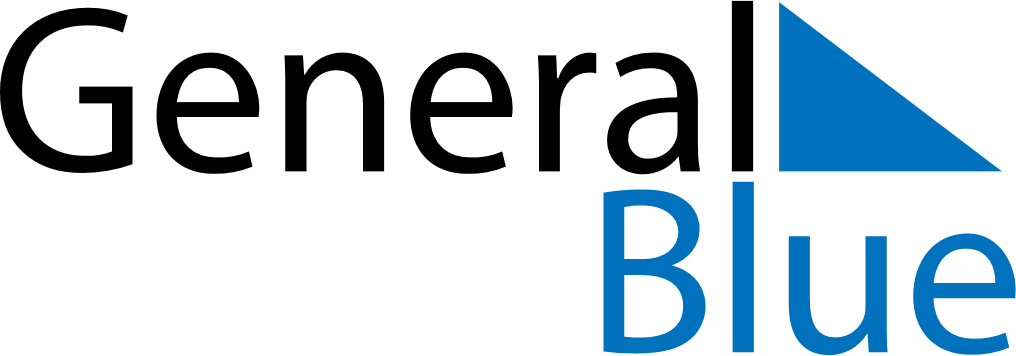 October 2026October 2026October 2026October 2026October 2026October 2026UkraineUkraineUkraineUkraineUkraineUkraineMondayTuesdayWednesdayThursdayFridaySaturdaySunday1234Defenders of Ukraine Day5678910111213141516171819202122232425262728293031NOTES